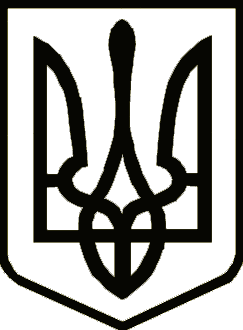 УкраїнаНОСІВСЬКА  МІСЬКА РАДА
Носівського району ЧЕРНІГІВСЬКОЇ  ОБЛАСТІ                                                                                                                                  ПРОЕКТРІШЕННЯ(сорок шоста сесія сьомого скликання)16 листопада  2018 року                                                                    № 17/46/VІІм.Носівка Про підтримку депутатських звернень Носівської міської  ради сьомого скликання  до Президента УкраїниВідповідно до Конституції Украйни, статей 26, 49 Закону України «Про місцеве самоврядування в Україні», статті 13 Закону України «Про статус депутатів місцевих рад», Регламенту Носіської міської ради сьомого скликання,  рада вирішила:1. Підтримати депутатське звернення фракції політичної партії «Наш Край» та депутатів Кириленка О. В. , Оксимця В. І. Носівської міської ради сьомого скликання до Президента України щодо негайного скасування постанови Кабінету Міністрів України про підвищення ціни на газ для населення, що додається (додаток 1,2).2. Контроль за виконанням цього рішення покласти на постійну комісію Носівської міської ради з питань депутатської діяльності і етики законності і правопорядку охорони прав і законних інтересів громадян.Міський голова                                                      Ігнатченко В. М.